Об утверждении плана проведения проверок по осуществлению контроля сохранности и использования жилых помещений муниципального жилищного фонда Шумерлинского муниципального округа, предоставляемых по договорам социального и специализированного найма на 2024 год В соответствии с Федеральным законом от 6 октября 2003 года № 131-ФЗ «Об общих принципах организации местного самоуправления в Российской Федерации», Жилищным кодексом Российской Федерации, Уставом Шумерлинского муниципального округа Чувашской Республики администрация Шумерлинского муниципального округа  п о с т а н о в л я е т:1. Утвердить  прилагаемый План проведения проверок по осуществлению контроля сохранности и использования жилых помещений муниципального жилищного фонда Шумерлинского муниципального округа, предоставляемых по договорам социального и специализированного найма на 2024 год согласно приложению к настоящему постановлению.2. Настоящее постановление вступает в силу со дня его подписания и подлежит размещению на официальном сайте Шумерлинского муниципального округа в информационно-телекоммуникационной сети «Интернет».Приложение                                                                                              к постановлению администрации                 						          Шумерлинского муниципального                                                                                              округа от __.__.2024 № ____ПЛАНпроведения проверок по осуществлению контроля сохранности и использования жилых помещений муниципального жилищного фонда Шумерлинского муниципального округа, предоставляемых по договорам  социального и специализированного найма на 2024 годЧĂВАШ  РЕСПУБЛИКИ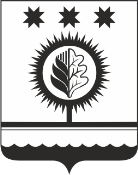 ЧУВАШСКАЯ РЕСПУБЛИКАÇĚМĚРЛЕ МУНИЦИПАЛЛĂОКРУГĔН АДМИНИСТРАЦИЙĚЙЫШĂНУ__.__. 2024 ___ № Çěмěрле хулиАДМИНИСТРАЦИЯШУМЕРЛИНСКОГО   МУНИЦИПАЛЬНОГО ОКРУГА ПОСТАНОВЛЕНИЕ__.___. 2024 № ___   г. ШумерляГлава Шумерлинского муниципального округаЧувашской Республики            Д.И. Головин№п/пАдрес помещения, в отношении которого осуществляется плановая проверкаЦель проведения проверкиОснование проведение проверкиСрок проведения проверки1Чувашская Республика, Шумерлинский район,п. Саланчик, ул. Школьная, д. 4б, кв. 1 Соблюдение требований жилищного законодательства; поддержание надлежащего санитарно-технического состояния жилых помещений; установление факта переустройства и (или) перепланировки жилого помещения; выявление обстоятельств, свидетельствующих о наличии трудной жизненной ситуациивыявление возможных нарушений июнь 2024 года2Чувашская Республика, Шумерлинский район, п. Саланчик ул. Лесная, д.5аСоблюдение требований жилищного законодательства; поддержание надлежащего санитарно-технического состояния жилых помещений; установление факта переустройства и (или) перепланировки жилого помещения; выявление обстоятельств, свидетельствующих о наличии трудной жизненной ситуациивыявление возможных нарушенийиюнь 2024 года3Чувашская Республика, г. Шумерля, ул. МОПРа, д. 9, кв. 53Соблюдение требований жилищного законодательства; поддержание надлежащего санитарно-технического состояния жилых помещений; установление факта переустройства и (или) перепланировки жилого помещения; выявление обстоятельств, свидетельствующих о наличии трудной жизненной ситуациивыявление возможных нарушенийиюнь 2024 года4Чувашская Республика, г. Шумерля, ул. Коммунальная, д. 25, корпус 2, кв. 114Соблюдение требований жилищного законодательства; поддержание надлежащего санитарно-технического состояния жилых помещений; установление факта переустройства и (или) перепланировки жилого помещения; выявление обстоятельств, свидетельствующих о наличии трудной жизненной ситуациивыявление возможных нарушенийиюнь 2024 года5Чувашская Республика, г. Шумерля, ул. Коммунальная, д.25/2 кв. 87Соблюдение требований жилищного законодательства; поддержание надлежащего санитарно-технического состояния жилых помещений; установление факта переустройства и (или) перепланировки жилого помещения; выявление обстоятельств, свидетельствующих о наличии трудной жизненной ситуациивыявление возможных нарушенийиюнь 2024 года6Чувашская Республика, г. Шумерля, ул. Сурская, д.47, корпус 1, кв. 30Соблюдение требований жилищного законодательства; поддержание надлежащего санитарно-технического состояния жилых помещений; установление факта переустройства и (или) перепланировки жилого помещения; выявление обстоятельств, свидетельствующих о наличии трудной жизненной ситуациивыявление возможных нарушенийиюнь 2024 года7Чувашская Республика, г. Шумерля, ул. Коммунальная, д.25, корпус 2, кв. 26Соблюдение требований жилищного законодательства; поддержание надлежащего санитарно-технического состояния жилых помещений; установление факта переустройства и (или) перепланировки жилого помещения; выявление обстоятельств, свидетельствующих о наличии трудной жизненной ситуациивыявление возможных нарушенийиюнь 2024 года8Чувашская Республика, Шумерлинский район, д. Шумерля ул. Сосновая, д. 38, кв. 1Соблюдение требований жилищного законодательства; поддержание надлежащего санитарно-технического состояния жилых помещений; установление факта переустройства и (или) перепланировки жилого помещения; выявление обстоятельств, свидетельствующих о наличии трудной жизненной ситуациивыявление возможных нарушенийиюнь 2024 года9Чувашская Республика, Шумерлинский район, д. Шумерля ул. Сосновая, д. 38, кв. 2Соблюдение требований жилищного законодательства; поддержание надлежащего санитарно-технического состояния жилых помещений; установление факта переустройства и (или) перепланировки жилого помещения; выявление обстоятельств, свидетельствующих о наличии трудной жизненной ситуациивыявление возможных нарушенийиюнь 2024 года10Чувашская Республика, Шумерлинский район, д. Шумерля ул. Сосновая, д. 38, кв.3Соблюдение требований жилищного законодательства; поддержание надлежащего санитарно-технического состояния жилых помещений; установление факта переустройства и (или) перепланировки жилого помещения; выявление обстоятельств, свидетельствующих о наличии трудной жизненной ситуациивыявление возможных нарушенийиюнь 2024 года11Чувашская Республика, Шумерлинский район, д. Шумерля ул. Сосновая, д. 38, кв.4Соблюдение требований жилищного законодательства; поддержание надлежащего санитарно-технического состояния жилых помещений; установление факта переустройства и (или) перепланировки жилого помещения; выявление обстоятельств, свидетельствующих о наличии трудной жизненной ситуациивыявление возможных нарушенийиюнь 2024 года12 Чувашская Республика,     Шумерлинский район, д. Шумерля, ул. Садовая, д.21 кв.1Соблюдение требований жилищного законодательства; поддержание надлежащего санитарно-технического состояния жилых помещений; установление факта переустройства и (или) перепланировки жилого помещения; выявление обстоятельств, свидетельствующих о наличии трудной жизненной ситуациивыявление возможных нарушенийиюнь 2024 года13Чувашская Республика, Шумерлинский район, д. Шумерля, ул. Садовая, д. 21, кв. 3Соблюдение требований жилищного законодательства; поддержание надлежащего санитарно-технического состояния жилых помещений; установление факта переустройства и (или) перепланировки жилого помещения; выявление обстоятельств, свидетельствующих о наличии трудной жизненной ситуациивыявление возможных нарушенийиюнь 2024 года14Чувашская Республика, Шумерлинский район,  д. Шумерля, ул. Садовая, д. 21, кв. 2Соблюдение требований жилищного законодательства; поддержание надлежащего санитарно-технического состояния жилых помещений; установление факта переустройства и (или) перепланировки жилого помещения; выявление обстоятельств, свидетельствующих о наличии трудной жизненной ситуациивыявление возможных нарушенийиюнь 2024 года15Чувашская Республика, Шумерлинский район, п. Мыслец. ул. Вокзальная, д.1, кв.4Соблюдение требований жилищного законодательства; поддержание надлежащего санитарно-технического состояния жилых помещений; установление факта переустройства и (или) перепланировки жилого помещения; выявление обстоятельств, свидетельствующих о наличии трудной жизненной ситуациивыявление возможных нарушенийиюль 2024 года16Чувашская Республика, Шумерлинский район,д. Егоркино, ул. Советская, д.5Соблюдение требований жилищного законодательства; поддержание надлежащего санитарно-технического состояния жилых помещений; установление факта переустройства и (или) перепланировки жилого помещения; выявление обстоятельств, свидетельствующих о наличии трудной жизненной ситуациивыявление возможных нарушенийиюль 2024 года17Чувашская Республика, Шумерлинский район, с. Юманай. ул. Гагарина, д. 67Соблюдение требований жилищного законодательства; поддержание надлежащего санитарно-технического состояния жилых помещений; установление факта переустройства и (или) перепланировки жилого помещения; выявление обстоятельств, свидетельствующих о наличии трудной жизненной ситуациивыявление возможных нарушенийиюль 2024 года18Чувашская Республика, Шумерлинский район,с. Юманай. ул. Мира, д. 59, кв.16Соблюдение требований жилищного законодательства; поддержание надлежащего санитарно-технического состояния жилых помещений; установление факта переустройства и (или) перепланировки жилого помещения; выявление обстоятельств, свидетельствующих о наличии трудной жизненной ситуациивыявление возможных нарушенийиюль 2024 года19Чувашская Республика, Шумерлинский район, п. Мыслец. ул. Гоголя, д.32Б, кв.4Соблюдение требований жилищного законодательства; поддержание надлежащего санитарно-технического состояния жилых помещений; установление факта переустройства и (или) перепланировки жилого помещения; выявление обстоятельств, свидетельствующих о наличии трудной жизненной ситуациивыявление возможных нарушенийиюль 2024 года20Чувашская Республика, Шумерлинский район, п. Пинеры. ул. Октябрьская, д.9А, кв.1 Соблюдение требований жилищного законодательства; поддержание надлежащего санитарно-технического состояния жилых помещений; установление факта переустройства и (или) перепланировки жилого помещения; выявление обстоятельств, свидетельствующих о наличии трудной жизненной ситуациивыявление возможных нарушенийиюль 2024 года21Чувашская Республика, Шумерлинский район,  п. Речной, ул. Ленина, д.12, кв.3Соблюдение требований жилищного законодательства; поддержание надлежащего санитарно-технического состояния жилых помещений; установление факта переустройства и (или) перепланировки жилого помещения; выявление обстоятельств, свидетельствующих о наличии трудной жизненной ситуациивыявление возможных нарушенийиюль 2024 года22Чувашская Республика, Шумерлинский район,  с. Русские Алгаши, ул. Школьная, д.61, кв.2Соблюдение требований жилищного законодательства; поддержание надлежащего санитарно-технического состояния жилых помещений; установление факта переустройства и (или) перепланировки жилого помещения; выявление обстоятельств, свидетельствующих о наличии трудной жизненной ситуациивыявление возможных нарушенийиюль 2024 года23Чувашская Республика, Шумерлинский район,  п. Речной, ул. Кирова, д.7, кв.1Соблюдение требований жилищного законодательства; поддержание надлежащего санитарно-технического состояния жилых помещений; установление факта переустройства и (или) перепланировки жилого помещения; выявление обстоятельств, свидетельствующих о наличии трудной жизненной ситуациивыявление возможных нарушенийиюль 2024 года24Чувашская Республика, Шумерлинский район,  п. Речной, ул. Кирова, д.2, кв.1Соблюдение требований жилищного законодательства; поддержание надлежащего санитарно-технического состояния жилых помещений; установление факта переустройства и (или) перепланировки жилого помещения; выявление обстоятельств, свидетельствующих о наличии трудной жизненной ситуациивыявление возможных нарушенийиюль 2024 года25Чувашская Республика, Шумерлинский район,  п. Речной, ул. Кирова, д.2, кв.2Соблюдение требований жилищного законодательства; поддержание надлежащего санитарно-технического состояния жилых помещений; установление факта переустройства и (или) перепланировки жилого помещения; выявление обстоятельств, свидетельствующих о наличии трудной жизненной ситуациивыявление возможных нарушенийиюль 2024 года26Чувашская Республика, Шумерлинский район,  п. Речной, ул. Кирова, д.2, кв.3Соблюдение требований жилищного законодательства; поддержание надлежащего санитарно-технического состояния жилых помещений; установление факта переустройства и (или) перепланировки жилого помещения; выявление обстоятельств, свидетельствующих о наличии трудной жизненной ситуациивыявление возможных нарушенийиюль 2024 года27Чувашская Республика, Шумерлинский район,  п. Речной, ул. Кирова, д.2, кв.4Соблюдение требований жилищного законодательства; поддержание надлежащего санитарно-технического состояния жилых помещений; установление факта переустройства и (или) перепланировки жилого помещения; выявление обстоятельств, свидетельствующих о наличии трудной жизненной ситуациивыявление возможных нарушенийиюль 2024 года28Чувашская Республика, Шумерлинский район,  п. Речной, ул. Кирова, д.4, кв.3Соблюдение требований жилищного законодательства; поддержание надлежащего санитарно-технического состояния жилых помещений; установление факта переустройства и (или) перепланировки жилого помещения; выявление обстоятельств, свидетельствующих о наличии трудной жизненной ситуациивыявление возможных нарушенийиюль 2024 года29Чувашская Республика, Шумерлинский район,  п. Речной, ул. Кирова, д.4, кв.5Соблюдение требований жилищного законодательства; поддержание надлежащего санитарно-технического состояния жилых помещений; установление факта переустройства и (или) перепланировки жилого помещения; выявление обстоятельств, свидетельствующих о наличии трудной жизненной ситуациивыявление возможных нарушенийиюль 2024 года30 Чувашская Республика, Шумерлинский район,  п. Речной, ул. Кирова, д.4, кв.4Соблюдение требований жилищного законодательства; поддержание надлежащего санитарно-технического состояния жилых помещений; установление факта переустройства и (или) перепланировки жилого помещения; выявление обстоятельств, свидетельствующих о наличии трудной жизненной ситуациивыявление возможных нарушенийиюль 2024 года31Чувашская Республика, Шумерлинский район,  п. Речной, ул. Кирова, д.4, кв.1Соблюдение требований жилищного законодательства; поддержание надлежащего санитарно-технического состояния жилых помещений; установление факта переустройства и (или) перепланировки жилого помещения; выявление обстоятельств, свидетельствующих о наличии трудной жизненной ситуациивыявление возможных нарушенийиюль 2024 года32Чувашская Республика, Шумерлинский район,  п. Речной, ул. Ленина, д. 16 а, кв. 2Соблюдение требований жилищного законодательства; поддержание надлежащего санитарно-технического состояния жилых помещений; установление факта переустройства и (или) перепланировки жилого помещения; выявление обстоятельств, свидетельствующих о наличии трудной жизненной ситуациивыявление возможных нарушенийиюль 2024 года33 Чувашская Республика, Шумерлинский район,   с. Русские Алгаши, ул. Школьная, д.61А, кв.1Соблюдение требований жилищного законодательства; поддержание надлежащего санитарно-технического состояния жилых помещений; установление факта переустройства и (или) перепланировки жилого помещения; выявление обстоятельств, свидетельствующих о наличии трудной жизненной ситуациивыявление возможных нарушенийиюль 2024 года34 Чувашская Республика, Шумерлинский район,  п. Кабаново, ул. Набережная, д.12, кв.6Соблюдение требований жилищного законодательства; поддержание надлежащего санитарно-технического состояния жилых помещений; установление факта переустройства и (или) перепланировки жилого помещения; выявление обстоятельств, свидетельствующих о наличии трудной жизненной ситуациивыявление возможных нарушенийавгуст 2024 года35 Чувашская Республика, Шумерлинский район,  п. Кабаново, ул. Набережная, д.12, кв.7Соблюдение требований жилищного законодательства; поддержание надлежащего санитарно-технического состояния жилых помещений; установление факта переустройства и (или) перепланировки жилого помещения; выявление обстоятельств, свидетельствующих о наличии трудной жизненной ситуациивыявление возможных нарушенийавгуст 2024 года36 Чувашская Республика, Шумерлинский район,  п. Кабаново, ул. Ленина, д.9/1, кв.1Соблюдение требований жилищного законодательства; поддержание надлежащего санитарно-технического состояния жилых помещений; установление факта переустройства и (или) перепланировки жилого помещения; выявление обстоятельств, свидетельствующих о наличии трудной жизненной ситуациивыявление возможных нарушенийавгуст 2024 года37 Чувашская Республика, Шумерлинский район,  п. Кабаново, ул. Набережная, д.16 А, кв.2Соблюдение требований жилищного законодательства; поддержание надлежащего санитарно-технического состояния жилых помещений; установление факта переустройства и (или) перепланировки жилого помещения; выявление обстоятельств, свидетельствующих о наличии трудной жизненной ситуациивыявление возможных нарушенийавгуст 2024 года38Чувашская Республика, Шумерлинский район,  п. Кабаново, ул. Молодежная, д.4б, кв.2Соблюдение требований жилищного законодательства; поддержание надлежащего санитарно-технического состояния жилых помещений; установление факта переустройства и (или) перепланировки жилого помещения; выявление обстоятельств, свидетельствующих о наличии трудной жизненной ситуациивыявление возможных нарушенийавгуст 2024 года39Чувашская Республика, Шумерлинский район,  п. Кабаново, ул. Молодежная, д.4б, кв.3Соблюдение требований жилищного законодательства; поддержание надлежащего санитарно-технического состояния жилых помещений; установление факта переустройства и (или) перепланировки жилого помещения; выявление обстоятельств, свидетельствующих о наличии трудной жизненной ситуациивыявление возможных нарушенийавгуст 2024 года40Чувашская Республика, Шумерлинский район,  п. Кабаново, ул. Молодежная, д.4б, кв.4Соблюдение требований жилищного законодательства; поддержание надлежащего санитарно-технического состояния жилых помещений; установление факта переустройства и (или) перепланировки жилого помещения; выявление обстоятельств, свидетельствующих о наличии трудной жизненной ситуациивыявление возможных нарушенийавгуст 2024 года41Чувашская Республика, Шумерлинский район,  п. Кабаново, ул. Ленина, д.23А, кв.3Соблюдение требований жилищного законодательства; поддержание надлежащего санитарно-технического состояния жилых помещений; установление факта переустройства и (или) перепланировки жилого помещения; выявление обстоятельств, свидетельствующих о наличии трудной жизненной ситуациивыявление возможных нарушенийавгуст 2024 года42Чувашская Республика, Шумерлинский район,  п. Кабаново, ул. Ленина, д.7Б, кв.3Соблюдение требований жилищного законодательства; поддержание надлежащего санитарно-технического состояния жилых помещений; установление факта переустройства и (или) перепланировки жилого помещения; выявление обстоятельств, свидетельствующих о наличии трудной жизненной ситуациивыявление возможных нарушенийавгуст 2024 года43Чувашская Республика, Шумерлинский район,  п. Кабаново, ул. Ленина, д.5А, кв.1Соблюдение требований жилищного законодательства; поддержание надлежащего санитарно-технического состояния жилых помещений; установление факта переустройства и (или) перепланировки жилого помещения; выявление обстоятельств, свидетельствующих о наличии трудной жизненной ситуациивыявление возможных нарушенийавгуст 2024 года44Чувашская Республика, Шумерлинский район,  п. Кабаново, ул. Ленина, д.5А, кв.3Соблюдение требований жилищного законодательства; поддержание надлежащего санитарно-технического состояния жилых помещений; установление факта переустройства и (или) перепланировки жилого помещения; выявление обстоятельств, свидетельствующих о наличии трудной жизненной ситуациивыявление возможных нарушенийавгуст 2024 года45Чувашская Республика, Шумерлинский район,  п. Кабаново, ул. Ленина, д.7В, кв.5Соблюдение требований жилищного законодательства; поддержание надлежащего санитарно-технического состояния жилых помещений; установление факта переустройства и (или) перепланировки жилого помещения; выявление обстоятельств, свидетельствующих о наличии трудной жизненной ситуациивыявление возможных нарушенийавгуст 2024 года46 Чувашская Республика, Шумерлинский район,  п. Кабаново, ул. Ленина, д.7В, кв.2Соблюдение требований жилищного законодательства; поддержание надлежащего санитарно-технического состояния жилых помещений; установление факта переустройства и (или) перепланировки жилого помещения; выявление обстоятельств, свидетельствующих о наличии трудной жизненной ситуациивыявление возможных нарушенийавгуст 2024 года47Чувашская Республика, Шумерлинский район,  п. Кабаново, ул. Ленина, д.30А, кв.1Соблюдение требований жилищного законодательства; поддержание надлежащего санитарно-технического состояния жилых помещений; установление факта переустройства и (или) перепланировки жилого помещения; выявление обстоятельств, свидетельствующих о наличии трудной жизненной ситуациивыявление возможных нарушенийавгуст 2024 года48Чувашская Республика, Шумерлинский район,  п. Кабаново, ул. Ленина, д.3А, кв.4Соблюдение требований жилищного законодательства; поддержание надлежащего санитарно-технического состояния жилых помещений; установление факта переустройства и (или) перепланировки жилого помещения; выявление обстоятельств, свидетельствующих о наличии трудной жизненной ситуациивыявление возможных нарушенийавгуст 2024 года49Чувашская Республика, Шумерлинский район,  п. Кабаново, ул. Лесная, д.18А, кв.4Соблюдение требований жилищного законодательства; поддержание надлежащего санитарно-технического состояния жилых помещений; установление факта переустройства и (или) перепланировки жилого помещения; выявление обстоятельств, свидетельствующих о наличии трудной жизненной ситуациивыявление возможных нарушенийавгуст 2024 года